ПОСТАНОВЛЕНИЕ СОВЕТА МИНИСТРОВ РЕСПУБЛИКИ БЕЛАРУСЬ19 марта 2019 г. № 176О порядке и размерах возмещения расходов, гарантиях и компенсациях при служебных командировкахОт редакции «Бизнес-Инфо»Для удобного поиска размеров возмещения командировочных расходов используйте справочник 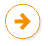 Изменения и дополнения:Постановление Совета Министров Республики Беларусь от 4 сентября 2019 г. № 595 (Национальный правовой Интернет-портал Республики Беларусь, 06.09.2019, 5/46964);Постановление Совета Министров Республики Беларусь от 24 июня 2020 г. № 363 (Национальный правовой Интернет-портал Республики Беларусь, 25.06.2020, 5/48153);Постановление Совета Министров Республики Беларусь от 22 сентября 2020 г. № 550 (Национальный правовой Интернет-портал Республики Беларусь, 25.09.2020, 5/48390);Постановление Совета Министров Республики Беларусь от 14 мая 2022 г. № 298 (Национальный правовой Интернет-портал Республики Беларусь, 17.05.2022, 5/50243)В соответствии с частью третьей статьи 95 Трудового кодекса Республики Беларусь и в целях комплексного регулирования вопросов направления работников в служебные командировки в пределах Республики Беларусь и за границей Совет Министров Республики Беларусь ПОСТАНОВЛЯЕТ:1. Утвердить Положение о порядке и размерах возмещения расходов, гарантиях и компенсациях при служебных командировках (прилагается).2. Министерству труда и социальной защиты давать разъяснения о применении Положения о порядке и размерах возмещения расходов, гарантиях и компенсациях при служебных командировках, утвержденного настоящим постановлением.21. Министерству иностранных дел совместно с Министерством финансов ежегодно до 1 марта при необходимости вносить в Министерство труда и социальной защиты предложения о корректировке размеров возмещения расходов за проживание вне места жительства (суточных) и расходов по найму жилого помещения при командировках за границу с учетом анализа данных Комиссии Организации Объединенных Наций по Международной гражданской службе о нормах командировочных расходов для сотрудников Организации Объединенных Наций.3. Внести изменения в следующие постановления Совета Министров Республики Беларусь:из подпункта 7.1.1 пункта 7 Положения о Министерстве труда и социальной защиты Республики Беларусь, утвержденного постановлением Совета Министров Республики Беларусь от 31 октября 2001 г. № 1589, слова «условия и порядок предоставления гарантий и компенсаций при служебных командировках за границу,» исключить;подпункт 1.7 пункта 1 постановления Совета Министров Республики Беларусь от 6 августа 2010 г. № 1172 «О делегировании полномочий Правительства Республики Беларусь на принятие (издание) нормативных правовых актов в соответствии с Трудовым кодексом Республики Беларусь и признании утратившими силу некоторых нормативных правовых актов» исключить;абзацы третий и четвертый пункта 1 постановления Совета Министров Республики Беларусь от 29 апреля 2011 г. № 559 «О внесении дополнений в постановление Совета Министров Республики Беларусь от 6 августа 2010 г. № 1172 и признании утратившим силу постановления Кабинета Министров Республики Беларусь от 18 октября 1994 г. № 126» исключить.4. Признать утратившими силу:постановление Совета Министров Республики Беларусь от 24 апреля 2000 г. № 561 «О предоставлении Министерству финансов права устанавливать нормы оплаты командировочных расходов при служебных командировках за границу»;постановление Совета Министров Республики Беларусь от 10 мая 2001 г. № 675 «О внесении дополнения в постановление Совета Министров Республики Беларусь от 24 апреля 2000 г. № 561».5. Республиканским органам государственного управления и иным государственным организациям, подчиненным Правительству Республики Беларусь, в шестимесячный срок обеспечить приведение актов законодательства в соответствие с настоящим постановлением и принять иные меры по его реализации.6. Настоящее постановление вступает в силу после его официального опубликования.ПОЛОЖЕНИЕ
о порядке и размерах возмещения расходов, гарантиях и компенсациях при служебных командировкахГЛАВА 1
ОБЩИЕ ПОЛОЖЕНИЯ1. Настоящим Положением определяются порядок и размеры возмещения расходов, гарантии и компенсации работникам, военнослужащим (за исключением военнослужащих, проходящих срочную военную службу), сотрудникам военизированных организаций, имеющим специальные звания (далее, если не указано иное, – командированные работники), при служебных командировках в пределах Республики Беларусь и за границу, а также при направлении за границу на обучение (стажировку, семинар, конференцию и иные мероприятия, связанные с повышением квалификации) (далее, если не указано иное, – командировка).2. Направление работника в командировку оформляется приказом (распоряжением, постановлением) нанимателя.В случае направления работника в командировку на основании приглашения (государственного органа, международной организации, организации) в приказе (распоряжении, постановлении) нанимателя указываются условия командирования работника согласно соответствующему приглашению с учетом обязательств принимающей стороны.3. При направлении работника в командировку наниматель может устанавливать задание на командировку, если иное не установлено законодательством.Необходимость подготовки письменного отчета о выполнении задания, срок его представления и порядок оформления определяются нанимателем, если иное не установлено законодательством.4. Приказ (распоряжение, постановление) нанимателя о направлении работника в командировку является основанием для расчета и выплаты ему денежных средств.5. Наниматель обязан выдать командированному работнику аванс и (или) обеспечить наличие денежных средств на счете, к которому выдана банковская платежная карточка, в белорусских рублях и (или) иностранной валюте и возместить следующие расходы:по проезду к месту командировки и обратно;по найму жилого помещения;за проживание вне места жительства (суточные);иные произведенные командированным работником с разрешения или ведома нанимателя расходы.Наниматель определяет размер иных произведенных командированным работником с его разрешения или ведома расходов.В случаях нахождения командированного работника в месте командировки в личных целях в выходные дни, государственные и праздничные дни, установленные и объявленные Президентом Республики Беларусь нерабочими, в том числе при выбытии в место командировки после окончания рабочего дня и (или) прибытии из места командировки до начала рабочего дня, расходы по проезду возмещаются командированному работнику на общих основаниях, а расходы по найму жилого помещения и суточные за эти дни не возмещаются.При направлении в командировку водителей, осуществляющих внутриреспубликанские и (или) международные автомобильные перевозки, за исключением автомобильных перевозок служебными и специальными легковыми автомобилями, транспортными средствами государственных органов системы обеспечения национальной безопасности и организаций, находящихся в их подчинении (далее – автомобильные перевозки), возмещение расходов, указанных в части первой настоящего пункта, и выдача аванса осуществляются в соответствии с главой 7 настоящего Положения. При наличии расходов по проезду к месту командировки или обратно возмещение данных расходов осуществляется в соответствии с главой 2 настоящего Положения.При направлении в командировку за границу творческих и иных работников театрально-зрелищных организаций (далее – творческие работники) для участия в зарубежных гастролях, иных международных культурных мероприятиях (далее – гастроли) возмещение расходов, указанных в части первой настоящего пункта, и выдача аванса осуществляются в соответствии с главой 8 настоящего Положения. При наличии расходов по проезду к месту командировки и (или) обратно их возмещение осуществляется в соответствии с главой 2 настоящего Положения.6. Сумма аванса, подлежащая выдаче командированному работнику в счет расходов, перечисленных в части первой пункта 5 настоящего Положения, рассчитывается с учетом размеров возмещения расходов согласно приложениям 1 и 2, а также с учетом расходов, указанных в части первой пункта 25 настоящего Положения.7. Наниматель по желанию командированного работника обязан ознакомить его с расчетом выданного аванса, а также с порядком составления отчета о расходовании аванса.Порядок и сроки представления отчета о расходовании аванса, а также возврата неиспользованных сумм аванса определяются законодательством.Окончательный расчет с командированным работником должен быть произведен не позднее 30 календарных дней с даты представления отчета о расходовании аванса.8. В случае наступления временной нетрудоспособности командированного работника в месте командировки ему возмещаются расходы по найму жилого помещения (кроме случаев, когда командированный работник находится на стационарном лечении), по проезду к месту командировки и обратно, а также выплачиваются суточные в течение всего времени, пока он не имеет возможности по состоянию здоровья приступить к выполнению служебного задания или вернуться из командировки.Временная нетрудоспособность командированного работника, а также невозможность по состоянию здоровья вернуться из командировки должны быть подтверждены документально соответствующей организацией здравоохранения (медицинским работником, имеющим право оказывать медицинскую помощь, страховой организацией, полисом которой оплачивались медицинские услуги, – при командировке за границу).Нанимателем срок пребывания в командировке может быть продлен после окончания временной нетрудоспособности командированного работника.ГЛАВА 2
ПОРЯДОК ВОЗМЕЩЕНИЯ РАСХОДОВ ПО ПРОЕЗДУ К МЕСТУ КОМАНДИРОВКИ И ОБРАТНО9. Командированным работникам возмещаются следующие расходы по проезду к месту командировки и обратно:9.1. расходы по проезду железнодорожным, воздушным, водным, автомобильным транспортом:9.1.1. при командировании в пределах Республики Беларусь (кроме такси) по фактической стоимости проездных документов (билетов);9.1.2. при командировании за границу:проезд транспортом, которым работник направлен в командировку:должностным лицам, входящим в состав Совета Министров Республики Беларусь, – по любым тарифам (в том числе железнодорожным транспортом – в спальном вагоне, воздушным транспортом – по тарифу бизнес-класса, водным транспортом – в каютах 1-го класса, по иным тарифам повышенной комфортности (далее – тарифы бизнес-класса);иным командированным работникам, не указанным в абзаце третьем настоящей части, – по любым тарифам, за исключением тарифов бизнес-класса. При этом заместителям руководителей республиканских органов государственного управления, руководителям и заместителям руководителей местных исполнительных и распорядительных органов, Уполномоченному по делам религий и национальностей, руководителям важнейших организаций, определяемых Президентом Республики Беларусь (кроме руководителей средств массовой информации и учреждений образования), и руководителям, включенным в кадровый реестр Главы государства Республики Беларусь, расходы по проезду железнодорожным транспортом возмещаются по тарифам проезда в спальном вагоне (предварительного разрешения нанимателя на проезд данной категории работников железнодорожным транспортом в спальном вагоне не требуется);проезд (в том числе трансфер, такси) до вокзала, аэропорта или пристани, а также с вокзала, аэропорта или пристани к месту отправления, назначения и пересадок на внутренних линиях железнодорожного, воздушного, водного, автомобильного транспорта.Нанимателем расходы командированным работникам по проезду железнодорожным, воздушным и водным транспортом могут быть возмещены по тарифам бизнес-класса.В случае изменения условий командирования, в том числе сроков и места командировки, когда командированный работник вынужден приобретать за границей проездные документы (билеты) по тарифам бизнес-класса (для следования по измененному маршруту либо возвращения к месту постоянной работы ранее либо позднее первоначально установленного срока), решения нанимателя о приобретении проездных документов (билетов) не требуется.Стоимость проезда железнодорожным и водным транспортом в странах Азии, Африки и Южной Америки возмещается всем командированным работникам по тарифам бизнес-класса;9.2. расходы по провозу багажа в случае выполнения служебного поручения по его провозу свыше норм бесплатного провоза багажа по проездному документу (билету) того вида транспорта, которым следует командированный работник;9.3. стоимость бронирования, комиссионных сборов, пользования комплектом спальных принадлежностей, а также сервисного обслуживания, включенного в цену проездного документа (билета).10. В случае приобретения проездных документов (билетов) работником самостоятельно расходы, перечисленные в пункте 9 настоящего Положения, возмещаются при представлении им подтверждающих документов, установленных законодательством (далее – подтверждающие документы).11. При приобретении проездных документов (билетов) направляющей стороной представления работником подтверждающих документов не требуется.12. В случаях, если приобретение проездных документов (билетов) осуществляется за счет средств принимающей стороны, а также если командированному работнику предоставлены средства передвижения или он имеет право бесплатного проезда, расходы по проезду к месту командировки и обратно не подлежат возмещению.13. При отсутствии у командированного работника проездных документов (билетов) к месту командировки и (или) обратно расходы по проезду возмещаются в размере 0,1 базовой величины в каждую сторону, за исключением случаев, указанных в пункте 12 и главе 7 настоящего Положения.14. Транспортные расходы, произведенные командированным работником в пределах места командировки, оплачиваются за счет суточных и возмещению не подлежат.Нанимателем командированному работнику могут быть возмещены в пределах места командировки за границей расходы на такси, аренду автомобиля на основании подтверждающих документов.ГЛАВА 3
ПОРЯДОК ВОЗМЕЩЕНИЯ РАСХОДОВ ПО НАЙМУ ЖИЛОГО ПОМЕЩЕНИЯ И СУТОЧНЫХ15. Индивидуальные предприниматели, организации независимо от формы собственности, за исключением бюджетных организаций и иных организаций, получающих субсидии, работники которых приравнены по оплате труда к работникам бюджетных организаций, государственных органов* (далее – бюджетные организации), при командировании работников в пределах Республики Беларусь самостоятельно принимают решение о возмещении расходов по найму жилого помещения на основании подтверждающих документов либо без их представления.Порядок возмещения расходов по найму жилого помещения на основании подтверждающих документов определяется в локальном правовом акте. При возмещении расходов по найму жилого помещения без представления подтверждающих документов принятия локального правового акта не требуется.При отсутствии подтверждающих документов, представление которых для возмещения расходов по найму жилого помещения определено в локальном правовом акте, указанные расходы за время командирования, за исключением времени нахождения в пути, возмещаются в размере, не превышающем 20 процентов, но не менее 5 процентов размеров возмещения этих расходов, установленных в приложении 1. Конкретный размер возмещения расходов по найму жилого помещения устанавливается нанимателем в локальном правовом акте.В бюджетных организациях возмещение расходов по найму жилого помещения при командировании в пределах Республики Беларусь осуществляется на основании подтверждающих документов. При этом размер их возмещения не должен превышать стоимость номера первой категории в гостинице населенного пункта, куда командирован работник, либо близлежащего населенного пункта в случае отсутствия гостиницы в месте командировки. При отсутствии подтверждающих документов расходы по найму жилого помещения за время командирования, за исключением времени нахождения в пути, возмещаются в размере 5 процентов размеров возмещения этих расходов, установленных в приложении 1.Возмещение расходов по найму жилого помещения без представления подтверждающих документов при командировании в пределах Республики Беларусь осуществляется из расчета количества ночей, приходящихся на период нахождения в месте командировки, с даты прибытия к месту командировки и по дату выбытия из него включительно в размерах, установленных в приложении 1.В случаях, когда командированный работник исходя из условий командирования в течение одних суток находился в населенных пунктах разного уровня административного подчинения, наниматель в зависимости от данных условий самостоятельно определяет размеры возмещения расходов по найму жилого помещения за эти сутки, соответствующие размерам, установленным в приложении 1 для одного из данных населенных пунктов, без представления командированным работником подтверждающих документов.Если расходы по найму жилого помещения превышают размеры, установленные в приложении 1, а также при нахождении командированного работника в месте командировки в пределах Республики Беларусь менее 12 часов при продолжительности командировки два и более дня возмещение данных расходов производится нанимателем на основании подтверждающих документов, но не выше стоимости номера первой категории в гостинице населенного пункта, куда командирован работник, либо близлежащего населенного пункта в случае отсутствия гостиницы в месте командировки, если иное не предусмотрено настоящим Положением.Лицам, занимающим высшие государственные должности Республики Беларусь и должности руководящих работников государственных органов и иных организаций, включенные в кадровый реестр Главы государства Республики Беларусь, возмещение расходов по найму жилого помещения при командировании в пределах Республики Беларусь осуществляется по фактическим расходам, в том числе по проживанию в номерах с количеством мест для проживания два и более или высшей категории, на основании подтверждающих документов.При отсутствии подтверждающих документов дата прибытия к месту командировки и дата отъезда (выбытия) из него определяются нанимателем.При командировании в пределах Республики Беларусь вопрос о ежедневном возвращении работника из места командировки к месту жительства решается нанимателем с учетом расстояния, условий транспортного сообщения, характера выполняемого задания, а также необходимости создания работнику условий для отдыха и отражается в приказе (распоряжении, постановлении) нанимателя о направлении работника в командировку.При ежедневном возвращении командированного работника к месту жительства, а также однодневных командировках в пределах Республики Беларусь возмещение расходов по найму жилого помещения не производится.______________________________* Для целей настоящего Положения термин «государственный орган» используется в значении, определенном в Законе Республики Беларусь от 14 июня 2003 г. № 204-З «О государственной службе в Республике Беларусь».16. Индивидуальные предприниматели, организации независимо от формы собственности, за исключением бюджетных организаций, при командировании работников за границу самостоятельно принимают решение о возмещении расходов по найму жилого помещения на основании подтверждающих документов либо без их представления.Порядок возмещения расходов по найму жилого помещения на основании подтверждающих документов определяется в локальном правовом акте. При возмещении расходов по найму жилого помещения без представления подтверждающих документов принятия локального правового акта не требуется.При отсутствии подтверждающих документов, представление которых для возмещения расходов по найму жилого помещения определено в локальном правовом акте, указанные расходы за время командирования, за исключением времени нахождения в пути, возмещаются в размере, не превышающем 20 процентов, но не менее 5 процентов размеров возмещения этих расходов, установленных в приложении 2. Конкретный размер возмещения расходов по найму жилого помещения устанавливается нанимателем в локальном правовом акте.В бюджетных организациях возмещение расходов по найму жилого помещения при командировании за границу осуществляется нанимателем на основании подтверждающих документов в размерах, не превышающих установленные в приложении 2 для страны пребывания. При отсутствии подтверждающих документов расходы по найму жилого помещения при командировании за границу за время командирования, за исключением времени нахождения в пути, возмещаются в размере 5 процентов размеров возмещения этих расходов, установленных в приложении 2, если иное не предусмотрено настоящим Положением.При командировании за границу расходы по найму жилого помещения возмещаются с учетом стоимости завтраков, включенной в счет за наем жилого помещения, в пределах размеров возмещения этих расходов, установленных в приложении 2.В случае проживания работника в нескольких гостиницах при командировании за границу расходы по найму жилого помещения возмещаются исходя из количества суток (календарных дней) командировки, приходящихся на период нахождения в месте командировки, с даты прибытия к месту командировки и по дату выбытия из него включительно, в пределах размеров возмещения этих расходов, установленных в приложении 2.При командировании работника в один день в несколько иностранных государств (городов иностранного государства, если для них установлены различные размеры возмещения расходов по найму жилого помещения) предельная норма возмещения расходов по найму жилого помещения определяется нанимателем исходя из наибольшего размера возмещения этих расходов, установленного в приложении 2 для одного из данных иностранных государств (городов иностранного государства).Возмещение расходов по найму жилого помещения за границей без представления подтверждающих документов осуществляется из расчета количества ночей, приходящихся на период нахождения в месте командировки, с даты прибытия к месту командировки и по дату выбытия из него включительно, в размерах, установленных в приложении 2.В случае если фактические расходы по найму жилого помещения с учетом стоимости завтраков, включенной в счет за наем жилого помещения, превысили сумму, рассчитанную в соответствии с частью восьмой настоящего пункта, возмещение этих расходов производится на основании подтверждающих документов в размерах, не превышающих установленные в приложении 2 для страны пребывания, исходя из количества суток (календарных дней) нахождения в месте командировки согласно приказу (распоряжению, постановлению).Лицам, занимающим высшие государственные должности Республики Беларусь, возмещение расходов по найму жилого помещения при командировании за границу осуществляется по фактическим расходам на основании подтверждающих документов.Должностным лицам по перечню согласно приложению 3 возмещение расходов по найму жилого помещения при командировании за границу осуществляется по фактическим расходам на основании подтверждающих документов в размерах, не превышающих 150 процентов размеров возмещения этих расходов, установленных в приложении 2 для страны пребывания.При однодневных командировках или в случае нахождения в месте командировки за границей менее 12 часов при продолжительности командировки два и более дня возмещение расходов по найму жилого помещения производится на основании подтверждающих документов в размерах, не превышающих установленные в приложении 2 для страны пребывания.При временной остановке в пути следования при командировании за границу возмещение расходов по найму жилого помещения осуществляется на основании подтверждающих документов в размерах, не превышающих установленные в приложении 2 для страны, в которой произошла временная остановка в пути.17. При оплате или фактическом предоставлении принимающей или направляющей стороной жилого помещения возмещение расходов по найму жилого помещения не производится.Оплата командированным работником расходов по найму жилого помещения посредством выданной корпоративной дебетовой карточки признается оплатой направляющей стороной жилого помещения.18. При направлении командированных работников для участия в международных мероприятиях (конференциях, семинарах и иных мероприятиях) (далее – международные мероприятия), проводимых на условиях предварительного внесения взносов (включая оплату питания, найма жилого помещения), наниматель осуществляет оплату таких взносов путем безналичного перечисления на основе подтверждающих документов (уведомления соответствующих организаций, ответственных за проведение международных мероприятий, о сумме взносов) независимо от размеров возмещения расходов по найму жилого помещения, установленных в приложении 2.В случае, если принимающая сторона возмещает в последующем командированному работнику стоимость проезда к месту командировки и обратно, а также расходы по найму жилого помещения, оплаченные нанимателем, указанные расходы подлежат возврату нанимателю.Если работник, направленный в командировку для участия в международном мероприятии, проводимом на условиях предварительного внесения взносов (включая оплату питания, найма жилого помещения), самостоятельно оплачивает расходы по участию в таком мероприятии, то произведенные расходы ему возмещаются на основании подтверждающих документов независимо от размеров возмещения расходов по найму жилого помещения, установленных в приложении 2.19. Если условиями проведения международных мероприятий предусматривается предоставление их участникам жилого помещения, стоимость которого превышает установленный в приложении 2 размер возмещения расходов по найму жилого помещения, учитываются фактические расходы по найму жилого помещения на основе подтверждающих документов. При этом выплата аванса в счет расходов по найму жилого помещения командированным работникам производится исходя из расходов по найму жилого помещения, предусмотренных условиями проведения международных мероприятий.20. Возмещение суточных командированному работнику за все время пребывания в командировке, включая время нахождения в пути, производится в размерах, установленных:в приложении 1, – при командировании в пределах Республики Беларусь;в приложении 2, – при командировании за границу.В случае обеспечения направляющей и (или) принимающей стороной командированного работника трехразовым питанием, включая завтраки, и транспортом в пределах места командировки направляющая сторона возмещение суточных не производит, за исключением суточных за время нахождения в пути. Возмещение суточных не производится также, если по условиям командирования место проведения мероприятия совпадает с местом проживания (гостиница) командированного работника (передвижения в пределах места командировки не требуется) и работник обеспечен трехразовым питанием направляющей и (или) принимающей стороной.Под временем нахождения в пути понимается:при выбытии из места постоянной работы в командировку – время нахождения в пути, исключая день прибытия к месту командировки;при выбытии из места командировки к месту постоянной работы – время нахождения в пути, за исключением дня выбытия.В случае прибытия командированного работника в место командировки накануне дней (дня), в которых принимающая сторона обеспечивает его питанием и транспортом в пределах места командировки, и (или) выбытия из места командировки в день, следующий после дней (дня), в которых его обеспечивали питанием и транспортом в пределах места командировки, возмещение суточных составляет 100 процентов размеров, установленных в приложениях 1 и 2.Возмещение суточных в случае временной остановки в пути следования производится в размерах, установленных в приложении 2 для страны, в которую работник направлен в командировку.21. При направлении работника в командировку в пределах Республики Беларусь и за границу на один день возмещение суточных составляет 100 процентов от размеров, установленных в приложениях 1 и 2.22. При командировании работника в один день в несколько иностранных государств (городов иностранного государства, если для них установлены различные размеры возмещения суточных) размер возмещения суточных определяется нанимателем исходя из наибольшего размера возмещения суточных, установленного в приложении 2 для одного из этих иностранных государств (городов иностранного государства).23. Днем отъезда (выбытия) из Республики Беларусь считается день отправления (выезда) пассажирского транспорта, которым работник направлен в командировку из Республики Беларусь, а днем прибытия в Республику Беларусь – день приезда указанного транспорта в Республику Беларусь согласно проездным документам (билетам). При отправлении транспорта до 24 часов включительно днем отъезда (выбытия) считаются текущие сутки, а с 0 часов и позднее – последующие сутки.Для работников, направленных в командировку автомобильным транспортом, днем отъезда (выбытия) из Республики Беларусь и днем прибытия в Республику Беларусь считаются дни пересечения Государственной границы Республики Беларусь (далее – граница Республики Беларусь). День пересечения границ государств, в том числе границы Республики Беларусь, определяется по отметке в документе для выезда из Республики Беларусь и (или) въезда в Республику Беларусь.За время следования по территории Республики Беларусь до дня отъезда (выбытия) из Республики Беларусь либо после дня прибытия в Республику Беларусь суточные выплачиваются в размерах, установленных в приложении 1.ГЛАВА 4
ПОРЯДОК ВОЗМЕЩЕНИЯ ИНЫХ РАСХОДОВ24. Командированному работнику возмещаются расходы по оформлению и выдаче виз, в том числе по оплате услуг, связанных с приемом и обработкой документов для оформления виз, уплате обязательного сбора (пошлины), взимаемого с граждан в аэропортах, страхованию от несчастных случаев и болезней на время поездки за границу, страхованию автотранспорта и гражданской ответственности перевозчика, комиссионные расходы за совершение операций с использованием банковских платежных карточек, расходы по оплате местных сборов за право проживания в отдельных городах, бронированию мест в гостиницах, проведению обязательных лабораторных исследований (тестов), связанных с диагностикой инфекционных заболеваний, внесению результатов этих исследований (тестов) в систему «Путешествую без COVID-19», выдаче сертификата и (или) иного документа о вакцинации, а также расходы, предусмотренные в пункте 25 настоящего Положения, при обязательном представлении подтверждающих документов.В случае отмены командирования по не зависящим от командируемого работника причинам возмещение расходов по оформлению виз, в том числе по оплате услуг, связанных с приемом и обработкой документов для оформления виз, бронированию мест в гостиницах, страхованию от несчастных случаев и болезней на время поездки за границу, стоимости установленного перевозчиком тарифа при возврате приобретенных проездных документов (билетов), проведению обязательных лабораторных исследований (тестов), связанных с диагностикой инфекционных заболеваний, внесению результатов этих исследований (тестов) в систему «Путешествую без COVID-19», выдаче сертификата и (или) иного документа о вакцинации осуществляется в полном объеме на основании подтверждающих документов.25. Командированному работнику аванс выдается в том числе в счет расходов за границей по аренде автомобиля, приобретению горюче-смазочных материалов, оплате стоянки, проезда по платным дорогам (туннелям, мостам), уплате таможенных сборов и пошлин, страхованию автотранспорта и гражданской ответственности перевозчика, вынужденному мелкому ремонту, мойке транспортного средства.Возмещение указанных расходов, а также расходов по оплате разрешений на проезд по территории иностранных государств в рамках ветеринарного, фитосанитарного, санитарно-эпидемиологического и прочих видов контроля, оплате услуг по приграничной обработке транспортных средств на объектах приграничного сервиса (терминал), услуг связи, уплате экологических налогов и сборов, эвакуации и буксировке транспортных средств в случае аварий и технических неисправностей осуществляется по фактическим расходам на основании подтверждающих документов.26. При следовании командированных работников на автомобильном транспорте в государства, где при пересечении границы отметка в документы для выезда из Республики Беларусь и (или) въезда в Республику Беларусь не вносится, основанием для возмещения расходов являются документы, подтверждающие оказанные услуги по маршруту следования, данные систем слежения за транспортным средством (спутникового мониторинга), автоматических систем оплаты дорог, сопроводительные и иные документы в соответствии с законодательством.ГЛАВА 5
ОСОБЕННОСТИ ВОЗМЕЩЕНИЯ РАСХОДОВ ПРИ НАПРАВЛЕНИИ ЗА ГРАНИЦУ НА ОБУЧЕНИЕ (СТАЖИРОВКУ, СЕМИНАР, КОНФЕРЕНЦИЮ И ИНЫЕ МЕРОПРИЯТИЯ, СВЯЗАННЫЕ С ПОВЫШЕНИЕМ КВАЛИФИКАЦИИ)27. Возмещение расходов, связанных с направлением командированного работника за границу на обучение (стажировку, семинар, конференцию и иные мероприятия, связанные с повышением квалификации), осуществляется в соответствии с условиями письменной договоренности между направляющей и принимающей сторонами.28. В случае предоставления принимающей стороной гарантий и компенсаций, указанных в части первой пункта 5 настоящего Положения, связанных с направлением командированного работника за границу на обучение (стажировку, семинар, конференцию и иные мероприятия, связанные с повышением квалификации), оставшиеся гарантии и компенсации предоставляются командированному работнику в соответствии с настоящим Положением.ГЛАВА 6
ОСОБЕННОСТИ ВОЗМЕЩЕНИЯ РАСХОДОВ ПРИ НАПРАВЛЕНИИ В КОМАНДИРОВКУ В РЕСПУБЛИКУ БЕЛАРУСЬ ИЗ-ЗА ГРАНИЦЫ И ЗА ГРАНИЦЕЙ29. Работникам, направленным в командировку в Республику Беларусь из иностранного государства пребывания (далее – государство пребывания), за время нахождения на территории Республики Беларусь возмещаются суточные в размерах, установленных в приложении 1, а также расходы по найму жилого помещения, если место командировки не является местом жительства в Республике Беларусь, и стоимость проездных документов (билетов). При этом за время проезда по территории иностранного государства суточные возмещаются в размерах, установленных для государства пребывания в приложении 2.При отсутствии у командированного работника дипломатического представительства или консульского учреждения Республики Беларусь подтверждающих документов и информации о пересечении границы иностранного государства, в которое работник направлен в командировку, или в случае командирования работника из Республики Беларусь в несколько иностранных государств дата прибытия к месту командировки и дата отъезда (выбытия) из него или выбытия из одного иностранного государства в другое определяются нанимателем.30. При следовании командированного работника из-за границы в Республику Беларусь день пересечения границы Республики Беларусь включается в дни, за которые суточные возмещаются в размерах, установленных в приложении 1, а день пересечения границы Республики Беларусь при выезде из Республики Беларусь – в дни, за которые суточные возмещаются в размерах, установленных в приложении 2.31. При направлении работника в командировку из-за границы в Республику Беларусь и возвращении обратно в государство пребывания в тот же день возмещение суточных составляет 100 процентов размера, установленного в приложении 1.32. При продолжительности командирования более суток, если день въезда в Республику Беларусь совпадает с днем выезда из Республики Беларусь, возмещение суточных командированному работнику за этот день составляет 100 процентов размера, установленного в приложении 1. За остальные дни суточные возмещаются в размерах, установленных для государств пребывания в приложении 2.33. При направлении работника в командировку в пределах государства пребывания суточные возмещаются в размерах, установленных для государства пребывания в приложении 2.34. За время командировки из государства пребывания в другое иностранное государство суточные командированному работнику возмещаются в размерах, установленных в приложении 2 для государства, в которое направлен работник в командировку, включая время нахождения в пути.35. При направлении работника в командировку за границей из государства пребывания в другое иностранное государство и возвращении обратно в государство пребывания в тот же день возмещение суточных составляет 100 процентов размера, установленного для государства, в которое направлен работник в командировку.При направлении работника в командировку в пределах государства пребывания сроком на один день и возвращении его обратно в тот же день возмещение суточных составляет 100 процентов размеров, установленных для государства пребывания в приложении 2.36. Работнику, командированному из-за границы в Республику Беларусь, или за границей в пределах государства пребывания, или из государства пребывания в другое иностранное государство, возмещение расходов по проезду к месту командировки и обратно, по найму жилого помещения, а также иных расходов осуществляется в порядке, предусмотренном настоящим Положением.ГЛАВА 7
ОСОБЕННОСТИ ВОЗМЕЩЕНИЯ РАСХОДОВ ПРИ НАПРАВЛЕНИИ В КОМАНДИРОВКУ ВОДИТЕЛЕЙ, ОСУЩЕСТВЛЯЮЩИХ АВТОМОБИЛЬНЫЕ ПЕРЕВОЗКИ37. За время нахождения в командировке, включая время пребывания в пути, водителю, осуществляющему автомобильные перевозки (далее – командированный водитель), возмещение расходов по найму жилого помещения и суточных производится за каждые сутки в виде общей выплаты (далее – общая выплата) без представления подтверждающих документов в следующих размерах:за время нахождения в пределах Республики Беларусь – не более пятикратного размера, но не менее однократного размера суточных, установленного в приложении 1;за время нахождения за границей – до 150 евро включительно, но не менее 25 евро.Конкретный размер и порядок расчета общей выплаты определяются нанимателем.38. Сумма аванса, подлежащая выдаче командированному водителю, рассчитывается исходя из размера общей выплаты, определенного нанимателем, с учетом расходов, предусмотренных в пункте 43 настоящего Положения.39. В случае, если расходы по найму жилого помещения за границей превышают размер общей выплаты, определенный нанимателем, командированному водителю нанимателем возмещаются расходы по найму жилого помещения на основании подтверждающих документов в размерах, не превышающих установленные для страны пребывания в приложении 2, и суточные в размерах, установленных для страны пребывания в приложении 2.В случае, если расходы по найму жилого помещения в пределах Республики Беларусь превышают размер общей выплаты, определенный нанимателем, командированному водителю нанимателем возмещаются расходы по найму жилого помещения на основании подтверждающих документов в размерах, установленных в части седьмой пункта 15 настоящего Положения, и суточные в размере, установленном в приложении 1.40. При командировании на один день общая выплата командированному водителю составляет 100 процентов определенного нанимателем ее размера.41. Днем выбытия из Республики Беларусь и днем прибытия в Республику Беларусь считаются дни пересечения командированным водителем границы Республики Беларусь. День пересечения границ государств, в том числе границы Республики Беларусь, определяется по отметке в документе для выезда из Республики Беларусь и (или) въезда в Республику Беларусь.За время следования по территории иностранных государств, включая день выбытия из Республики Беларусь и день прибытия в Республику Беларусь, общая выплата производится командированному водителю в соответствии с абзацем третьим части первой пункта 37 настоящего Положения.В случае, если при выполнении транзитной перевозки день прибытия в Республику Беларусь совпадает с днем выбытия из Республики Беларусь, общая выплата командированному водителю производится в соответствии с абзацем третьим части первой пункта 37 настоящего Положения.За время следования по территории Республики Беларусь до дня выбытия из Республики Беларусь либо после дня прибытия в Республику Беларусь общая выплата командированному водителю производится в соответствии с абзацем вторым части первой пункта 37 настоящего Положения.42. При следовании командированного водителя в государства, где при пересечении границы отметка в документы для выезда из Республики Беларусь и (или) въезда в Республику Беларусь не вносится, основанием для осуществления общей выплаты, предусмотренной в пункте 37 настоящего Положения, являются документы, подтверждающие оказанные услуги по маршруту следования, данные систем слежения за транспортным средством (спутникового мониторинга), автоматических систем оплаты дорог, сопроводительные и иные документы в соответствии с законодательством.43. Командированному водителю выдается аванс и возмещаются расходы по оформлению и выдаче виз, в том числе по оплате услуг, связанных с приемом и обработкой документов для оформления виз, страхованию от несчастных случаев и болезней на время поездки за границу, страхованию автотранспорта и гражданской ответственности перевозчика, приобретению горюче-смазочных материалов и иных технических жидкостей (средств), приобретению приборов учета и оплаты дорожных сборов, оплате услуг по ремонту и замене приборов, вынужденному ремонту и техническому обслуживанию транспортного средства, включая стоимость материалов и запасных частей, мойке транспортных средств, конвоированию грузов, находящихся под таможенным контролем, взвешиванию транспортных средств, услуг логистических центров по погрузке и (или) разгрузке, хранению груза, услуг электросвязи, включая услуги по предоставлению доступа в глобальную компьютерную сеть Интернет, почтовой связи, факсимильной связи, услуг по ксерокопированию и сканированию документов, расходы, связанные с транспортировкой автомобильных транспортных средств на паромах и железнодорожных платформах, а также расходы, предусмотренные в пункте 25 настоящего Положения, и другие расходы, произведенные в командировке с разрешения или ведома нанимателя.Возмещение указанных расходов производится по фактическим расходам на основании подтверждающих документов.44. Исключен.ГЛАВА 8
ОСОБЕННОСТИ ВОЗМЕЩЕНИЯ РАСХОДОВ ПРИ НАПРАВЛЕНИИ В КОМАНДИРОВКУ ЗА ГРАНИЦУ ТВОРЧЕСКИХ РАБОТНИКОВ ДЛЯ УЧАСТИЯ В ГАСТРОЛЯХ45. За время нахождения в командировке, включая время пребывания в пути, творческому работнику возмещение расходов производится за каждые сутки в виде общей выплаты без представления подтверждающих документов в следующих размерах:за время нахождения в пределах Республики Беларусь – не более трехкратного размера, но не менее однократного размера суточных, установленного в приложении 1;за время нахождения за границей – до 150 евро включительно, но не менее 25 евро.Размер общей выплаты не может превышать сумму размеров суточных и расходов по найму жилого помещения, установленных для страны пребывания в приложении 2, куда творческий работник направляется в командировку за границу для участия в гастролях.Конкретный размер и порядок расчета общей выплаты определяются нанимателем с учетом условий письменной договоренности между направляющей и принимающей сторонами о направлении на гастроли за границу.В случае, если в соответствии с условиями письменной договоренности между направляющей и принимающей сторонами о направлении на гастроли за границу творческому работнику предоставляются жилое помещение и трехразовое питание, включая завтраки, возмещение расходов в виде общей выплаты за сутки (календарные дни), в которые они были предоставлены, не производится.46. Сумма аванса, подлежащая выдаче творческому работнику, рассчитывается исходя из размера общей выплаты, определенного нанимателем, с учетом расходов, предусмотренных в пункте 50 настоящего Положения.47. В случае, если расходы по найму жилого помещения за границей превышают размер общей выплаты, определенный нанимателем, творческому работнику нанимателем возмещаются расходы по найму жилого помещения на основании подтверждающих документов в размерах, не превышающих установленные для страны пребывания в приложении 2, и суточные в размерах, установленных для страны пребывания в приложении 2.В случае, если расходы по найму жилого помещения в пределах Республики Беларусь превышают размер общей выплаты, определенный нанимателем, творческому работнику нанимателем возмещаются расходы по найму жилого помещения на основании подтверждающих документов в размерах, установленных в части седьмой пункта 15 настоящего Положения, и суточные в размере, установленном в приложении 1.48. При командировании на один день общая выплата творческому работнику составляет 100 процентов определенного нанимателем ее размера.49. Определение дней отъезда (выбытия) из Республики Беларусь и прибытия в Республику Беларусь для осуществления общей выплаты, предусмотренной в пункте 45 настоящего Положения, осуществляется в соответствии с частями первой и второй пункта 23 настоящего Положения.При следовании творческого работника в государства, где при пересечении границы отметка в документы для выезда из Республики Беларусь и (или) въезда в Республику Беларусь не вносится, основанием для осуществления общей выплаты, предусмотренной в пункте 45 настоящего Положения, являются документы и данные систем, предусмотренные в пункте 26 настоящего Положения.Общая выплата творческому работнику производится:в соответствии с абзацем вторым части первой пункта 45 настоящего Положения за время следования по территории Республики Беларусь до дня отъезда (выбытия) из Республики Беларусь либо после дня прибытия в Республику Беларусь;в соответствии с абзацем третьим части первой пункта 45 настоящего Положения за время следования по территории иностранных государств, включая дни отъезда (выбытия) из Республики Беларусь и прибытия в Республику Беларусь.50. Творческому работнику возмещаются расходы, предусмотренные в пунктах 24 и 25 настоящего Положения.51. Иные вопросы, связанные с порядком и размерами возмещения расходов, гарантиями и компенсациями при командировках, не урегулированные настоящим Положением, регулируются в соответствии с законодательством.РАЗМЕРЫ
возмещения расходов при командировках в пределах Республики БеларусьРАЗМЕРЫ
возмещения расходов при командировках за границуПЕРЕЧЕНЬ
должностных лиц, которым возмещение расходов по найму жилого помещения за границей осуществляется в увеличенном размере1. Заместители лиц, занимающих высшие государственные должности Республики Беларусь, Председатель Центральной комиссии Республики Беларусь по выборам и проведению республиканских референдумов, начальник Службы безопасности Президента Республики Беларусь, председатели Президиума Национальной академии наук Беларуси, Национального статистического комитета, Следственного комитета.2. Министры, председатели государственных комитетов, Руководитель Аппарата Совета Министров Республики Беларусь, Уполномоченный по делам религий и национальностей, Председатель Правления Белорусского республиканского союза потребительских обществ, председатели областных, Минского городского исполнительных комитетов и Советов депутатов, помощники Президента Республики Беларусь, пресс-секретарь Президента Республики Беларусь, председатели Государственного комитета судебных экспертиз, Национальной государственной телерадиокомпании.3. Заместители председателей Национального статистического комитета, Следственного комитета, заместители министров, председателей государственных комитетов, послы Республики Беларусь и постоянные представители Республики Беларусь при международных организациях, руководители структурных подразделений Администрации Президента Республики Беларусь, заместители Председателя Государственного комитета судебных экспертиз, начальники секретариатов Совета Республики и Палаты представителей Национального собрания Республики Беларусь, заместители Руководителя Аппарата Совета Министров Республики Беларусь, заместители Председателя Национальной государственной телерадиокомпании.Премьер-министр Республики БеларусьС.РумасУТВЕРЖДЕНОПостановление 
Совета Министров 
Республики Беларусь
19.03.2019 № 176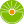 От редакции «Бизнес-Инфо»О гарантиях и компенсациях командированным работникам, находящимся в служебных командировках за границей и по объективным причинам не имеющим возможности возвращения в Республику Беларусь из страны, в которой регистрируются случаи инфекции, вызванной коронавирусом COVID-19, а также вынужденным находиться на самоизоляции, см. постановление Совета Министров Республики Беларусь от 03.04.2020 № 194.Приложение 1к Положению о порядке 
и размерах возмещения расходов, 
гарантиях и компенсациях 
при служебных командировках Наименование расходовРазмеры возмещения, рублей в суткиСуточные9,0Расходы по найму жилого помещения:в областных центрах и г. Минске50,0в районных центрах25,0в остальных населенных пунктах20,0Приложение 2к Положению
о порядке и размерах
возмещения расходов, 
гарантиях и компенсациях 
при служебных командировках
(в редакции постановления
Совета Министров
Республики Беларусь
24.06.2020 № 363) Место командировкиНаименование валютыРазмеры возмещенияРазмеры возмещенияМесто командировкиНаименование валютысуточныхрасходов по найму жилого помещения (в сутки)Место командировкиНаименование валютысуточныхрасходов по найму жилого помещения (в сутки)Австралиядоллары США95175Австрияевро100110Азербайджандоллары США3575Албаниядоллары США3580Алжирдоллары США100125Анголадоллары США65140Андорраевро5090Антигуа и Барбудадоллары США115155Аргентинадоллары США55190Армениядоллары США3590Афганистандоллары США45100Багамыдоллары США130250Бангладешдоллары США3595Барбадосдоллары США140245Бахрейндоллары США80170Белиздоллары США45170Бельгияевро90205Бениндоллары США55120Бермудыдоллары США95355Болгарияевро45110Боливиядоллары США50100Босния и Герцеговинаевро5070Ботсванадоллары США55130Бразилияевро3565Брунейдоллары США40115Буркина-Фасодоллары США60170Бурундидоллары США70130Вануатудоллары США90205Великобританиядоллары США105270Венгрияевро65155Венесуэладоллары США35120Вьетнамдоллары США45110Габондоллары США110175Гаитидоллары США70150Гайанадоллары США75155Гамбиядоллары США40135Ганадоллары США55155Гватемаладоллары США70100Гвинеядоллары США55120Гвинея-Бисаудоллары США5570Германияевро80145Гибралтардоллары США70255Гондурасдоллары США55130Гонконгдоллары США75210Гренададоллары США90195Грецияевро75145Грузиядоллары США50125Данияевро95160Демократическая Республика Конгодоллары США75180Джибутидоллары США70120Доминиканская Республикадоллары США60150Египетдоллары США80160Замбиядоллары США65175Зимбабведоллары США55120Израильдоллары США95260Индиядоллары США55120Индонезиядоллары США65120Иорданиядоллары США80145Иракдоллары США70135Ирандоллары США2570Ирландияевро85185Исландиядоллары США90190Испанияевро85145Италияевро85135Йемендоллары США5575Кабо-Вердедоллары США75105Казахстандоллары США5080Острова Каймандоллары США95235Камбоджадоллары США5085Камерундоллары США70115Канададоллары США100205Катардоллары США90205Кениядоллары США65165Кипревро6595Китайдоллары США70145Корейская Народно-Демократическая Республикадоллары США50165Республика Кореядоллары США80200Колумбиядоллары США25110Коморыдоллары США70120Конгодоллары США60170Коста-Рикадоллары США70125Кот-д’Ивуардоллары США55110Кубаевро50160Кувейтдоллары США95170Кыргызстандоллары США35125Лаосдоллары США60100Латвияевро60110Лесотодоллары США4575Либериядоллары США90175Ливандоллары США60160Ливиядоллары США55140Литваевро55115Лихтенштейневро90215Люксембургевро90225Маврикийдоллары США65175Мавританиядоллары США50110Мадагаскардоллары США45120Макаодоллары США55130Северная Македонияевро4065Малавидоллары США45120Малайзиядоллары США70110Малидоллары США80110Мальдивыдоллары США55160Мальтаевро80165Мароккодоллары США65130Мексикадоллары США90225Мозамбикдоллары США75130Молдовадоллары США5090Монакоевро70200Монголиядоллары США40135Мьянмадоллары США3575Намибиядоллары США45140Непалдоллары США45110Нигердоллары США6590Нигериядоллары США2580Нидерландыевро80155Никарагуадоллары США50110Новая Зеландиядоллары США95170Норвегиядоллары США145150Объединенные Арабские Эмиратыдоллары США120200Омандоллары США80160Пакистандоллары США50205Палаудоллары США80185Панамадоллары США75140Папуа – Новая Гвинеядоллары США70210Парагвайдоллары США65100Перудоллары США75180Польшадоллары США65150Португалияевро80155Пуэрто-Рикодоллары США90215Российская Федерациядоллары США2580Москва, Санкт-Петербургдоллары США40145Астраханьдоллары США3585Калининграддоллары США35105Мурманскдоллары США25105Новосибирскдоллары США3095Самарадоллары США4090Сочидоллары США25135Тверьдоллары США4080Владивостокдоллары США30120Руандадоллары США50110Румынияевро55140Эль-Сальвадордоллары США65130Самоадоллары США5085Сан-Мариноевро85135Сан-Томе и Принсипидоллары США5590Саудовская Аравиядоллары США90205Эсватинидоллары США45135Сейшелыдоллары США95165Сенегалдоллары США80150Сент-Люсиядоллары США95265Сербияевро55100Сингапурдоллары США105245Сириядоллары США65130Словакияевро60135Словенияевро65140Сомалидоллары США45160Судандоллары США5095Суринамдоллары США55125Соединенные Штаты Америкидоллары США110235Сьерра-Леонедоллары США65160Таджикистандоллары США40110Таиланддоллары США80135Танзаниядоллары США60140Тогодоллары США60125Тонгадоллары США50150Тринидад и Тобагодоллары США100195Тунисдоллары США4590Туркменистандоллары США80135Турциядоллары США4090Угандадоллары США45145Узбекистандоллары США45125Украинадоллары США55105Уругвайдоллары США65125Фиджидоллары США70135Филиппиныдоллары США85145Финляндияевро85190Францияевро110170Хорватиядоллары США70135Центральноафриканская Республикадоллары США70110Чаддоллары США4595Черногорияевро3065Чехияевро60140Чилидоллары США85210Швейцарияевро90215Швециядоллары США85250Шри-Ланкадоллары США50145Эквадордоллары США55120Экваториальная Гвинеядоллары США50150Эритреядоллары США8580Эстонияевро95105Эфиопиядоллары США60110Южно-Африканская Республикадоллары США35120Южный Судандоллары США3085Ямайкадоллары США75220Япониядоллары США100195Приложение 3к Положению о порядке 
и размерах возмещения расходов, 
гарантиях и компенсациях 
при служебных командировках 